SECRETARÍA DE EDUCACIÓN DE CÚCUTA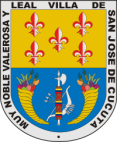 FORMATO DE INSCRIPCIÓN ESTUDIANTES NUEVOS - - - - - - - - - - - - - - - - - - - - - - - - - - - - - -  - - -  - - - - - - - - - - -  - -- - - - - - - - - - - - - -  - - - - - - - - - - - GRADO AL QUE ASPIRA:GRADO AL QUE ASPIRA:GRADO AL QUE ASPIRA:GRADO AL QUE ASPIRA:Numero de Radicado: (Uso Exclusivo del funcionario que recibe)Numero de Radicado: (Uso Exclusivo del funcionario que recibe)Numero de Radicado: (Uso Exclusivo del funcionario que recibe)Numero de Radicado: (Uso Exclusivo del funcionario que recibe)DATOS PRELIMINARESDATOS PRELIMINARESDATOS PRELIMINARESDATOS PRELIMINARESDATOS PRELIMINARESDATOS PRELIMINARESDATOS PRELIMINARESDATOS PRELIMINARESDATOS PRELIMINARESDATOS PRELIMINARESDATOS PRELIMINARESDATOS PRELIMINARESDATOS PRELIMINARESDATOS PRELIMINARESDATOS PRELIMINARESDATOS PRELIMINARESDATOS PRELIMINARESDATOS PRELIMINARESFECHA DILIGENCIAMIENTO:DDDDMMMMMMAADEPARTAMENTO:DEPARTAMENTO:NORTE DE SANTANDERNORTE DE SANTANDERNORTE DE SANTANDERNORTE DE SANTANDERMUNICIPIO:MUNICIPIO:SAN JOSÉ DE CÚCUTASAN JOSÉ DE CÚCUTASAN JOSÉ DE CÚCUTAINSTITUCIÓN EDUCATIVA A LA CUAL ASPIRA: INSTITUCIÓN EDUCATIVA A LA CUAL ASPIRA: INSTITUCIÓN EDUCATIVA A LA CUAL ASPIRA: INSTITUCIÓN EDUCATIVA A LA CUAL ASPIRA: INSTITUCIÓN EDUCATIVA A LA CUAL ASPIRA: INSTITUCIÓN EDUCATIVA A LA CUAL ASPIRA: INSTITUCIÓN EDUCATIVA A LA CUAL ASPIRA: INSTITUCIÓN EDUCATIVA A LA CUAL ASPIRA: INSTITUCIÓN EDUCATIVA A LA CUAL ASPIRA: INSTITUCIÓN EDUCATIVA A LA CUAL ASPIRA: INSTITUCIÓN EDUCATIVA A LA CUAL ASPIRA: INSTITUCIÓN EDUCATIVA A LA CUAL ASPIRA: INSTITUCIÓN EDUCATIVA A LA CUAL ASPIRA: INSTITUCIÓN EDUCATIVA A LA CUAL ASPIRA: INSTITUCIÓN EDUCATIVA A LA CUAL ASPIRA: INSTITUCIÓN EDUCATIVA A LA CUAL ASPIRA: INSTITUCIÓN EDUCATIVA A LA CUAL ASPIRA: INSTITUCIÓN EDUCATIVA A LA CUAL ASPIRA: ¿PROVIENE DE OTRO MUNICIPIO?¿PROVIENE DE OTRO MUNICIPIO?SISINO¿PROVIENE DEL SECTOR PRIVADO?¿PROVIENE DEL SECTOR PRIVADO?¿PROVIENE DEL SECTOR PRIVADO?¿PROVIENE DEL SECTOR PRIVADO?¿PROVIENE DEL SECTOR PRIVADO?SINO¿PROVIENE ENTIDAD DE BIENESTAR FAMILIAR O SOCIAL?¿PROVIENE ENTIDAD DE BIENESTAR FAMILIAR O SOCIAL?¿PROVIENE ENTIDAD DE BIENESTAR FAMILIAR O SOCIAL?¿PROVIENE ENTIDAD DE BIENESTAR FAMILIAR O SOCIAL?SINOSITUACIÓN ACADÉMICA DEL AÑO ANTERIORSITUACIÓN ACADÉMICA DEL AÑO ANTERIORNo estudió vigencia año anteriorNo estudió vigencia año anteriorNo estudió vigencia año anteriorNo estudió vigencia año anteriorNo estudió vigencia año anteriorNo estudió vigencia año anteriorAprobóAprobóReprobóReprobóDATOS DEL ESTUDIANTEDATOS DEL ESTUDIANTEDATOS DEL ESTUDIANTEDATOS DEL ESTUDIANTEDATOS DEL ESTUDIANTEDATOS DEL ESTUDIANTEDATOS DEL ESTUDIANTEDATOS DEL ESTUDIANTEDATOS DEL ESTUDIANTEDATOS DEL ESTUDIANTEDATOS DEL ESTUDIANTEDATOS DEL ESTUDIANTEDATOS DEL ESTUDIANTEDATOS DEL ESTUDIANTEDATOS DEL ESTUDIANTEPRIMER APELLIDOPRIMER APELLIDOPRIMER APELLIDOPRIMER APELLIDOSEGUNDO APELLIDOSEGUNDO APELLIDOSEGUNDO APELLIDOSEGUNDO APELLIDOSEGUNDO APELLIDOPRIMER NOMBREPRIMER NOMBREPRIMER NOMBREPRIMER NOMBRESEGUNDO NOMBRESEGUNDO NOMBREFECHA NACIMIENTO:DDMMMMMMAADEPARTAMENTO DE NACIMIENTODEPARTAMENTO DE NACIMIENTODEPARTAMENTO DE NACIMIENTODEPARTAMENTO DE NACIMIENTODEPARTAMENTO DE NACIMIENTODEPARTAMENTO DE NACIMIENTOMUNICIPIO DE NACIMIENTOMUNICIPIO DE NACIMIENTOMUNICIPIO DE NACIMIENTODOCUMENTO IDENTIFICACIÓN: Tipo de documento:Tipo de documento:Tipo de documento:Tipo de documento:N° de documento:N° de documento:N° de documento:Departamento de expediciónDepartamento de expediciónMunicipio de expediciónMunicipio de expediciónMunicipio de expediciónMunicipio de expediciónOtro: ¿cuál?Edad:Sexo:Sexo:MMFDirección residencia:Dirección residencia:Dirección residencia:Dirección residencia:Dirección residencia:Dirección residencia:Dirección residencia:Dirección residencia:Dirección residencia:Barrio/vereda:Barrio/vereda:Barrio/vereda:Barrio/vereda:Barrio/vereda:Barrio/vereda:Barrio/vereda:Municipio:Municipio:Municipio:Municipio:Departamento:Departamento:Departamento:Departamento:Teléfono fijoTeléfono fijoTeléfono fijoTeléfono fijoTeléfono fijoTeléfono fijoTeléfono fijoCelular:Celular:Celular:Celular:Vive con:Vive con:Vive con:Vive con:N° de Hermanos:N° de Hermanos:N° de Hermanos:N° de Hermanos:N° de Hermanos:N° de Hermanos:N° de Hermanos:Lugar que ocupa entre hermanos:Lugar que ocupa entre hermanos:Lugar que ocupa entre hermanos:Lugar que ocupa entre hermanos:Vive con:Vive con:Vive con:Vive con:DATOS SOCIOECONÓMICOSDATOS SOCIOECONÓMICOSDATOS SOCIOECONÓMICOSDATOS SOCIOECONÓMICOSDATOS SOCIOECONÓMICOSDATOS SOCIOECONÓMICOSDATOS SOCIOECONÓMICOSDATOS SOCIOECONÓMICOSDATOS SOCIOECONÓMICOSDATOS SOCIOECONÓMICOSDATOS SOCIOECONÓMICOSDATOS SOCIOECONÓMICOSDATOS SOCIOECONÓMICOSDATOS SOCIOECONÓMICOSDESPLAZAMIENTODESPLAZAMIENTODESPLAZAMIENTODESPLAZAMIENTODESPLAZAMIENTODESPLAZAMIENTODESPLAZAMIENTOESTRATO SOCIOECONÓMICO:ESTRATO SOCIOECONÓMICO:ESTRATO SOCIOECONÓMICO:ESTRATO SOCIOECONÓMICO:11233456SISBEN S/NSISBEN S/NDesplazado:Desplazado:Desplazado:Fecha de Desplazamiento:Fecha de Desplazamiento:Fecha de Desplazamiento:Fecha de Desplazamiento:ESTRATO SOCIOECONÓMICO:ESTRATO SOCIOECONÓMICO:ESTRATO SOCIOECONÓMICO:ESTRATO SOCIOECONÓMICO:11233456SISBEN S/NSISBEN S/NDesplazado:Desplazado:Desplazado:DDDDMMAAGRUPO SISBÉN (Son 4: A, B, C o D. Ejemplo: D15):GRUPO SISBÉN (Son 4: A, B, C o D. Ejemplo: D15):GRUPO SISBÉN (Son 4: A, B, C o D. Ejemplo: D15):GRUPO SISBÉN (Son 4: A, B, C o D. Ejemplo: D15):Carnet N°Carnet N°Desvinculado de grupos armados:Desvinculado de grupos armados:Desvinculado de grupos armados:Hijos de adultos desmovilizadosHijos de adultos desmovilizadosHijos de adultos desmovilizadosNo aplicaAFILIACIÓN AL SISTEMA DE SALUDAFILIACIÓN AL SISTEMA DE SALUDAFILIACIÓN AL SISTEMA DE SALUDAFILIACIÓN AL SISTEMA DE SALUDAFILIACIÓN AL SISTEMA DE SALUDAFILIACIÓN AL SISTEMA DE SALUDAFILIACIÓN AL SISTEMA DE SALUDAFILIACIÓN AL SISTEMA DE SALUDAFILIACIÓN AL SISTEMA DE SALUDAFILIACIÓN AL SISTEMA DE SALUDAFILIACIÓN AL SISTEMA DE SALUDAFILIACIÓN AL SISTEMA DE SALUDAFILIACIÓN AL SISTEMA DE SALUDAFILIACIÓN AL SISTEMA DE SALUDAFILIACIÓN AL SISTEMA DE SALUDAFILIACIÓN AL SISTEMA DE SALUDAFILIACIÓN AL SISTEMA DE SALUDAFILIACIÓN AL SISTEMA DE SALUDAFILIACIÓN AL SISTEMA DE SALUDAFILIACIÓN AL SISTEMA DE SALUDAFILIACIÓN AL SISTEMA DE SALUDEPSIPSARSARSARS¿Cuál?¿Cuál?¿Cuál?¿Cuál?¿Cuál?¿Cuál?¿Cuál?¿Cuál?¿Cuál?¿Cuál?¿Cuál?No aplicaNo aplicaNo aplicaTipo de sangre y RHTipo de sangre y RHTERRITORIALIDADTERRITORIALIDADTERRITORIALIDADTERRITORIALIDADTERRITORIALIDADTERRITORIALIDADTERRITORIALIDADTERRITORIALIDADCAPACIDADES EXCEPCIONALESCAPACIDADES EXCEPCIONALESCAPACIDADES EXCEPCIONALESCAPACIDADES EXCEPCIONALESCAPACIDADES EXCEPCIONALESCAPACIDADES EXCEPCIONALESCAPACIDADES EXCEPCIONALESDISCAPACIDADESDISCAPACIDADESDISCAPACIDADESDISCAPACIDADESDISCAPACIDADESDISCAPACIDADESEtnia:Etnia:Resguardo:Resguardo:Resguardo:Resguardo:Resguardo:Resguardo:SuperdotadoSuperdotadoSuperdotadoSuperdotadoSuperdotadoSordera profundaSordera profundaSordera profundaCegueraCegueraCegueraCon talento científicoCon talento científicoCon talento científicoCon talento científicoCon talento científicoMúltipleMúltipleMúltipleParálisis CerebralParálisis CerebralParálisis CerebralCon talento tecnológicoCon talento tecnológicoCon talento tecnológicoCon talento tecnológicoCon talento tecnológicoSíndrome de DownSíndrome de DownSíndrome de DownLesión NeuromuscularLesión NeuromuscularLesión NeuromuscularCon talento subjetivoCon talento subjetivoCon talento subjetivoCon talento subjetivoCon talento subjetivoHipoacusia o baja audiciónHipoacusia o baja audiciónHipoacusia o baja audiciónAutismoAutismoAutismoNo aplicaNo aplicaNo aplicaNo aplicaNo aplicaBaja visión diagnosticadaBaja visión diagnosticadaBaja visión diagnosticadaDeficiencia cognitiva(Retardo mental)Deficiencia cognitiva(Retardo mental)Deficiencia cognitiva(Retardo mental)Otros Otros Otros ¿Cuál?¿Cuál?¿Cuál?EL ASPIRANTE TIENE HERMANOS ESTUDIANDO EN LA INSTITUCIÓNEL ASPIRANTE TIENE HERMANOS ESTUDIANDO EN LA INSTITUCIÓNEL ASPIRANTE TIENE HERMANOS ESTUDIANDO EN LA INSTITUCIÓNEL ASPIRANTE TIENE HERMANOS ESTUDIANDO EN LA INSTITUCIÓNEL ASPIRANTE TIENE HERMANOS ESTUDIANDO EN LA INSTITUCIÓNEL ASPIRANTE TIENE HERMANOS ESTUDIANDO EN LA INSTITUCIÓNNOMBRE DEL HERMANO (A):NOMBRE DEL HERMANO (A):NOMBRE DEL HERMANO (A):NOMBRE DEL HERMANO (A):GRADO:GRADO:NOMBRE DEL HERMANO (A):NOMBRE DEL HERMANO (A):NOMBRE DEL HERMANO (A):NOMBRE DEL HERMANO (A):GRADO:GRADO:DATOS DE LOS PADRES DATOS DE LOS PADRES DATOS DE LOS PADRES DATOS DE LOS PADRES DATOS DE LOS PADRES DATOS DE LOS PADRES NOMBRES Y APELLIDOS DEL PADRE:N° DocumentoDepartamento ExpediciónCiudad y/o municipio expedición:Ciudad y/o municipio expedición:Ciudad y/o municipio expedición:Dirección residenciaTeléfono fijo y/o CelularEmailNivel de escolaridadNivel de escolaridadNivel de escolaridadOcupaciónEmpresa de trabajoTeléfono empresa de trabajoEs acudienteEs acudienteFallecidoNOMBRES Y APELLIDOS DE LA MADRE:N° DocumentoDepartamento ExpediciónCiudad y/o municipio expedición:Ciudad y/o municipio expedición:Ciudad y/o municipio expedición:Dirección residenciaTeléfono fijo y/o CelularEmailNivel de escolaridadNivel de escolaridadNivel de escolaridadOcupaciónEmpresa de trabajoTeléfono empresa de trabajoEs acudienteEs acudienteFallecidaSOPORTE DE INSCRIPCION VIGENCIA 2023SOPORTE DE INSCRIPCION VIGENCIA 2023SOPORTE DE INSCRIPCION VIGENCIA 2023SOPORTE DE INSCRIPCION VIGENCIA 2023NOMBRES Y APELLIDOS ASPIRANTE:Fecha de Radicación:Numero de Radicado:Firma quien Recibe: